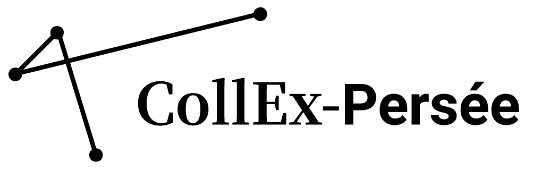 Dépôt de candidature en vue de bénéficier du label « CollEx »Cadre de réponseGroupement d’intérêt scientifique CollEx-PerséeBibliothèque Nationale et Universitaire de Strasbourg5 Rue du Maréchal Joffre 67000 StrasbourgContact : labellisation@collexpersee.euLe dépôt de candidature en vue de bénéficier du label CollEx s’adresse d’une part à tous les établissements publics et groupements d’intérêts publics placés sous la tutelle du ministère en charge de l’enseignement supérieur et de la recherche. Les regroupements au sens de l’article 62 de la loi n°2013-660 peuvent être candidats.  D’autre part, aux bibliothèques hors enseignement supérieur (bibliothèques municipales, privées, centres d’archives, etc...) susceptibles de posséder des collections intéressant la recherche.Le conseil scientifique du GIS CollEx Persée étudiera chaque candidature (expertisée par des membres du réseau des établissements délégataires ou associés) lors de ses séances annuelles pour valider les collections jugées d’excellence et bénéficiant à ce titre du label « CollEx », pour une durée de quatre ans reconductible (2019-2022). Ses avis sont transmis au conseil des membres.Les établissements candidats sont invités à fournir le présent cadre de réponse complété, accompagné d’une lettre d’intention témoignant de leur volonté de bénéficier du label « CollEx » pour une ou plusieurs de leurs collections. Ces pièces pourront être accompagnées de tous documents jugés utiles pour attester de l’activité de l’établissement et de sa capacité à assurer ses engagements de valorisation des collections labellisées.Etablissement répondantEtablissement :Désignation : Numéro Siret : Statut : Coordonnées postales : Personne ayant qualité pour engager l’établissement :Bibliothèque conservant la ou les collections pour lesquelles le label « CollEx » est demandé :Désignation : Coordonnées postales :Personne responsable de la bibliothèque: Informations sur la bibliothèque (année 2018) :Préciser le nombre de publics inscrits (année universitaire 2017-2018) :Informations sur la ou les collections pour lesquelles le label « CollEx » est demandéLes informations suivantes sont à renseigner pour chaque collection pour laquelle le label « CollEx » est demandé. Présentation de la collection (ce cadre de réponse est susceptible d’être rendu public)Description de la collectionDocuments sur support matériel (stocks au 31/12/18)Documents nativement numériques (stocks au 31/12/18)Documents numérisés (stocks au 31/12/18)Moyens affectés par l’établissement au développement de la collection (sur l’année civile 2018) Préciser si les montants ci-dessous sont renseignés HT, TTC ou HTR : Signalement et visibilité de la collectionActions de valorisation et création de services autour de la collection en cours ou en projet Accès de la collection (sur l’année civile 2018)Nom, PrénomQualitéCourrielNom, PrénomQualitéCourrielTéléphoneBudget totalNombre d’ETPNombre d’inscriptions1er cycle2e cycleDoctorants et chercheursAutres publicsNom de la collectionChamp(s) disciplinaire(s) ou interdisciplinaire(s)Indiquer les principaux centres de documentation (en France ou à l’étranger) conservant des collections dans le(s) champ(s) concerné(s)Indiquer les principaux centres de recherche (laboratoires, UFR) concernés par ces champsDonner un bref historique de la collection, en précisant le champ chronologique qu’elle couvre (ancienneté des documents)Préciser les orientations actuelles en matière d’accroissement de la collection (supports, sous-thématiques…)TitresMètres linéairesCommentairesLivres imprimésPériodiques imprimésThèses, HDR mémoires et travaux universitaires imprimésArchivesManuscritsImages fixesCartes imprimées et manuscritesDocuments audiovisuelsAutres (préciser)TitresGoCommentairesLivres électroniquesPériodiques électroniquesJeux de données de rechercheDocuments audiovisuelsAutres (préciser)TitresGoCommentairesLivresPériodiquesThèses, HDR mémoires et travaux universitaires imprimésArchivesManuscritsImages fixesCartes imprimées et manuscritesDocuments audiovisuelsAutres (préciser)Si la bibliothèque est un ancien CADIST, indiquer « OUI »Dépenses d’acquisitionAutres dépenses documentaires (conservation, numérisation)Total dépenses documentairesNombre d’ETP affectés à la collection par catégorie d’emploisPart de la collection signalée dans les catalogues en ligne (catalogue de la bibliothèque, SUDOC, SUDOC-PS, Calames, etc.) : indiquer une estimation en %Nombre d’unités matérielles reçues en donActions de valorisation réalisées autour de la collection (publications, journées d’étude, expositions,…)Services rendus autour de la collectionCampagne de numérisation (nombre de vues, de To…)Nombre d’entrées d’usagers dans la bibliothèque conservant la collectionNombre de prêts à domicileNombre de documents de la collection sur support communiqués en accès indirectBibliothèque numérique : le cas échéant, préciser url et nombre de visitesPart de la collection accessible via le PEB : indiquer une estimation en %PEB fournisseur : nombre de demandes satisfaites